Протокол № 194/УР -ВПзаседания Закупочной комиссии по запросу котировок в электронной формес участием только субъектов МСПна право заключения договора на выполнение работ«Ремонт кровли административного здания на базе ОМТС СП ЗЭС»                                                                                                                   (Лот № 2301-РЕМ ПРОД-2021-ДРСК).СПОСОБ И ПРЕДМЕТ ЗАКУПКИ:запрос котировок в электронной форме с участием только субъектов МСП на право заключения договора на выполнение работ «Ремонт кровли административного здания на базе ОМТС СП ЗЭС»   (Лот № 2301-РЕМ ПРОД-2021-ДРСК).КОЛИЧЕСТВО ПОДАННЫХ ЗАЯВОК НА УЧАСТИЕ В ЗАКУПКЕ: 6 (шесть) заявок.КОЛИЧЕСТВО ОТКЛОНЕННЫХ ЗАЯВОК: 1 (одна) заявка.ВОПРОСЫ, ВЫНОСИМЫЕ НА РАССМОТРЕНИЕ ЗАКУПОЧНОЙ КОМИССИИ:О рассмотрении результатов оценки ценовых предложений Участников.Об отклонении заявки Участника № 526298 ООО "СОЮЗ".О признании заявок соответствующими условиям Документации о закупке по результатам рассмотрения ценовых предложений Участников.О ранжировке заявок.О выборе победителя закупки.По вопросу № 1Признать объем полученной информации достаточным для принятия решения.Принять к рассмотрению ценовые предложения следующих участников:          По вопросу № 2Отклонить заявку Участника  №526298 ООО "СОЮЗ" от дальнейшего рассмотрения на основании п. 4.11.3 а) Документации о закупке, как несоответствующую следующим требованиям:        По вопросу № 3Признать ценовые предложения следующих Участников:№ 519944 ЗАО "ДАЛЬПРОМСЕРВИС"№ 524551 ИП Арутюнян С. А.№ 524851 ООО  "ДИНАСТИЯ"№ 524855 ООО "АС СТРОЙ"№ 524861 ООО "ДЖАВАХКсоответствующими условиям Документации о закупке и принять их к дальнейшему рассмотрению.      По вопросу № 4Утвердить итоговую ранжировку заявок:          По вопросу № 5Признать Победителем закупки Участника, занявшего 1 (первое) место в ранжировке по степени предпочтительности для Заказчика: ООО  "ДИНАСТИЯ"  ИНН 2801128260, КПП 280101001, ОГРН 1082801000590 с ценой заявки не более 1 900 000,00 руб. без учета НДС.Сроки выполнения работ: Начало работ – с момента заключения договора. Окончание работ – 30 июня 2021 года.Условия оплаты: Платежи в размере 100% (ста процентов) от стоимости  Этапа Работ выплачиваются в течение 15 (пятнадцати) рабочих дней с даты подписания Сторонами документов, указанных в пункте 4.1 Договора, на основании счёта, выставленного Подрядчиком, и с учетом пункта 3.4.2 Договора.Гарантийные обязательства: Гарантия исполнителя оговаривается в Договоре подряда на работы. Подрядчик (исполнитель) гарантирует своевременное и качественное выполнение работ, а также устранение дефектов, возникших по его вине в течение не менее 24-х месяцев с момента приёмки выполненных работ.Инициатору договора обеспечить подписание договора с Победителем не ранее чем через 10 (десять) календарных дней и не позднее 20 (двадцати) календарных дней после официального размещения итогового протокола по результатам закупки.Победителю закупки в срок не позднее 3 (трех) рабочих дней с даты официального размещения итогового протокола по результатам закупки обеспечить направление по адресу, указанному в Документации о закупке, информацию о цепочке собственников, включая бенефициаров (в том числе конечных), по форме и с приложением подтверждающих документов согласно Документации о закупке.Секретарь Закупочной комиссии1 уровня АО «ДРСК                                              ____________________         Чуясова Е. Г.Исп. Чуясова.Тел. (4162) 397-268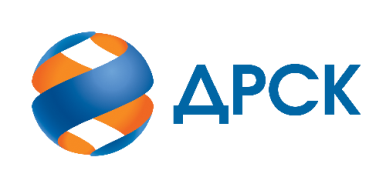                                                                        АКЦИОНЕРНОЕ ОБЩЕСТВО              «ДАЛЬНЕВОСТОЧНАЯ РАСПРЕДЕЛИТЕЛЬНАЯ СЕТЕВАЯ КОМПАНИЯ»г.  БлаговещенскЕИС № 32009718218«30» декабря 2020 года№п/пДата и время регистрации заявкиИдентификационный номер Участника02.12.2020 10:11:26№ 519944 ЗАО "ДАЛЬПРОМСЕРВИС"ИНН 2703005782, КПП 270301001, ОГРН 102270052771701.12.2020 17:22:51№ 524551 ИП Арутюнян С. А.ИНН 281700570332, ОГРН 31028012080005503.12.2020 06:14:42№ 524851 ООО  "ДИНАСТИЯ" ИНН 2801128260, КПП 280101001, ОГРН 108280100059002.12.2020 04:55:47№ 524855 ООО "АС СТРОЙ"ИНН 2724234960, КПП 272401001, ОГРН 119272401265602.12.2020 05:59:59№ 524861 ООО "ДЖАВАХК ИНН 2724228606, КПП 272401001, ОГРН 118272401132603.12.2020 10:58:10№ 526298 ООО "СОЮЗ"ИНН 2807006188, КПП 280701001, ОГРН 1022800761664№п/пДата и время регистрации заявкиИдентификационный номер Участника02.12.2020 10:11:26№ 519944 ЗАО "ДАЛЬПРОМСЕРВИС"ИНН 2703005782, КПП 270301001, ОГРН 102270052771701.12.2020 17:22:51№ 524551 ИП Арутюнян С. А.ИНН 281700570332, ОГРН 31028012080005503.12.2020 06:14:42№ 524851 ООО  "ДИНАСТИЯ" ИНН 2801128260, КПП 280101001, ОГРН 108280100059002.12.2020 04:55:47№ 524855 ООО "АС СТРОЙ"ИНН 2724234960, КПП 272401001, ОГРН 119272401265602.12.2020 05:59:59№ 524861 ООО "ДЖАВАХК ИНН 2724228606, КПП 272401001, ОГРН 118272401132603.12.2020 10:58:10№ 526298 ООО "СОЮЗ"ИНН 2807006188, КПП 280701001, ОГРН 1022800761664№ п/пОснования для отклоненияВ составе ценового предложения Участника отсутствует сметная документация,  что не соответствует  п. 4 .Технических требований.Место в ранжировке (порядковый № заявки)Дата и время регистрации заявкиНаименование, адрес и ИНН Участника и его идентификационный номерИтоговая цена заявки, 
руб. без НДС Возможность применения приоритета в соответствии с 925-ПП1 место03.12.2020 06:14:42№ 524851 ООО  "ДИНАСТИЯ" ИНН 2801128260, КПП 280101001, ОГРН 10828010005901 900 000,00нет2 место02.12.2020 04:55:47№ 524855 ООО "АС СТРОЙ"ИНН 2724234960, КПП 272401001, ОГРН 11927240126562 100 000,00нет3 место02.12.2020 05:59:59№ 524861 ООО "ДЖАВАХК ИНН 2724228606, КПП 272401001, ОГРН 11827240113262 150 000,00нет4 место02.12.2020 10:11:26№ 519944 ЗАО "ДАЛЬПРОМСЕРВИС"ИНН 2703005782, КПП 270301001, ОГРН 10227005277172 210 665,00нет5 место01.12.2020 17:22:51№ 524551 ИП Арутюнян С. А.ИНН 281700570332, ОГРН 3102801208000552 333 886,00нет